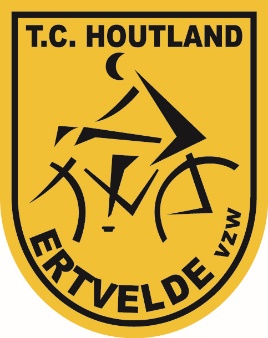 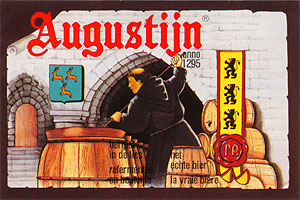 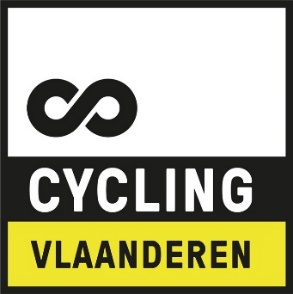 PR 555		 HOUTLANDROUTE 		Afstand: Organiserende club: TC Houtland Ertvelde vzw 		www.tc-houtland-ertvelde.be
Secretariaat en info:  Dany Schaubroeck, Mimosastraat 121, Gent GSM: 0486/427 014
E-mail:		 secretaris.tchoutland@telenet.be
Rekeningnummer:     BE73 9793 8633 7160 (TC Houtland, Mimosastr. 121, 9000 Gent)
Start: 			Café Het Oude Gemeentehuis, Marktplein 4, 9940 Ertvelde tel. 09/344 447
			Gesloten: maandag en dinsdag  //  Openingsuren: vanaf 10u30 (woensdag: 8u30)
Controle: 		vrije keuze in Aardenburg 	 Bijdrage = 2 euro
RA= rechtsaf, LA = linksaf, KP=kruispunt	KnP=knooppunt (met nummer)Na buitenkomen  Café Het Oude Gemeentehuis  RA=Lindenlaan volgen, na 400m 3de straat RA= Kuipstraat, richting KnP 1, LA= Walprijestraat, LA=Heulewijkstraatje, RD=Kluisstraat, LA=Tervenen, LA=Warande, RA= Spiegelstraat,RD= Heide, RA=kerkwegel tot KnP 20, RD=Abdijstraat tot rond punt, RA=Oosteeklodorp – OOSTEEKLO- LA=Koning Albertstraat, RA naar KnP 69 = Rijkestraat, LA naar KnP 77=Westakkerstraat,  RA=Duivelsgoed, Vroenhoek, Oosthoek, Kerkstraat – LEMBEKE – RD=Aveschoot, RA=Nieuwstraat, onmiddellijk RA=fietspad naar KnP 84, KP over, LA=Koeistraat, RA=Ketsebroeken –  aan KnP 84 RA=Aalstgoed, over fietsersbrug – KAPRIJKE- LA=Molenstraatje, RA=Eindeken, LA=Wulfhoekstraat, KnP80 en KnP 76 volgen, Kleemstraat, RA=Landstraatje, LA=Rysselhofstraat , LA=Rysselhofdreef, RA=Moerstraat, LA=Goochelaarstraat, RA=Dorpstraat – ST LAUREINS – over brug  en LA=Moershoofde, RA=Doornstraatje – NEDERLAND  - Sara Beytsweg, RD, LA en RA= Lievestraat, Oldeweg, RA=Groeneweg, LA=Zompelweg, LA= Binnenweg – AARDENBURGControle: vrije keuze in AARDENBURG  na   LA=St Pietersdijk, RD=Bogaardestraat, RA=Oude Kerkstraat, LA=Weststraat, Kaai, Herendreef, LA= Zuiderbruggeweg, MIDDELBURG – LA=Heilleweg – BELGIE – RA=Rentestraat, LA=Kerkstraat, RA=Pieter Bladelinstraat, LA=Schorreweg (hier kan men even verder  5 nemen via kerkwegel of RD tot aan vaart en op einde  LA en men komt terug op parcours) LA=Dijkstraat – MALDEGEM  - RA=Aardenburg Kalseide, RA onder de brug – Celie – ADEGEM – KnP95 - KnP96 – Vaartkant – Loskaai RD=97, RD=50, RD=51 tot KnP54 aan brug en LA naar KnP57, Langestraat, door Het Leen, RD=over grote baan(=Dam) schuin naar KnP 58, fietspad volgen en dan RA  naar KnP 3,  langs spoorweg, LA over spoorweg – WAARSCHOOT- LA=Kapellestraat, Hoekje, aan rond punt RA=Bellebargie, LA=Meistraatje, aan KnP 78 RA=Wittemoer, L=Schroonhoek, aan KnP 27  LA=kerkwegel naar KnP 33, over grote baan = Wellingstraat, LA=Volpenswege, RA=Kegelstraat, RA= Schildekenstraat, - KLUIZEN- , halverwege Schildenkensstr. aan KnP 42 LA=trekweg of fietspad langs water tot aan Oude Burggraeve, hier LA=Vaartstraat-West, aan KnP39 RD richting KnP 3,  even verder tot aan kruispunt met grote baan(=Noordlaan), (hier einde knooppunten), en LA=Noordlaan, Lindenlaan naar eindpunt in Café het Oude Gemeentehuis.
Aankomst: 
Knooppunten van nummer tot nummer : 1- 35 – 26 – 20 – 69 – 77 – 71 - 84 – 79 – 80 – 76 – 85 – 89 – 90 – 92 – 62 - 72 – 71 – 70 – 61 – 56 - 5 – 6 – 15 – 21 – 95 - 96 – 97 – 50 – 51 – 54 -  57 – 58 – 3 – 5 – 11 – 78 - 17 – 27 – 33 - 36 – 42 – 39 – 3 